　　　年　　月　　日公益財団法人 芳賀文化財団　　　　　理事長　芳賀　晟壽　殿　　　　　　　　　　　　　　　　　よみがな　　　　　　　　　　　　　　　個 人 又は　　　　　　　　　　　　　　　団　体　名　　　　　　　　　　　　　　　よみがな                              代表者氏名　　　　　　　　　　　　　印                                    　　　　　　　　　　　                                住所　　　　　　　　　　　　　　　　電話番号助 成 申 請 書以下の通り、助成金を申請いたします。なお、助成申請にあたっては、助成選考委員会要項を承諾し同意いたします。助成申請事業の内容及び目的事業予算（別途　各団体作成の予算書を添付）助成希望金額　　　　　　　　　　　　　　　　　　　　円振込先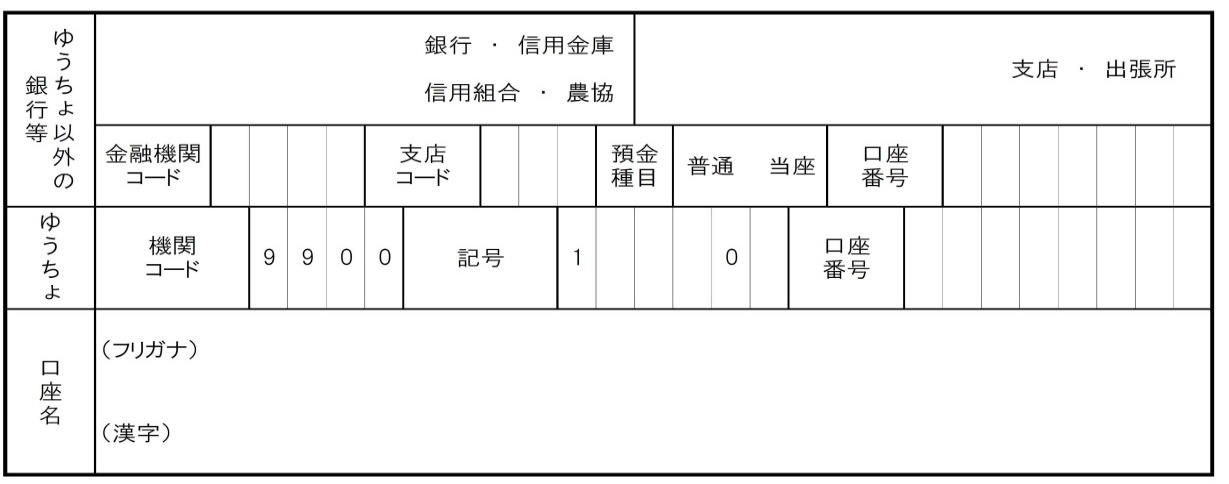 　　　　　　※口座番号と口座名確認のため通帳のコピーを添付してください